
The Commonwealth of Massachusetts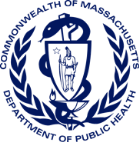 Department of Public Health, Bureau of Health Professions LicensurePrescription Monitoring Program250 Washington Street, Boston, MA 02108-4619  Phone: 617-753-7310    Fax: 617-973-0985   Email: mapmp.dph@mass.gov

Third Party Data Request FormPrescription Monitoring Program (PMP)
FIPA (Fair Information Practices Act.  M.G.L. c. 66A) authorizes a person to request the data of another person when a parent or guardian requests the data of a minor child, when the requestor has the data subject’s (Patient’s) power of attorney, or when the requestor has a court appointment as an estate administrator or executor for that person.  If you do not have this kind of relationship to the person whose records you are requesting, you cannot gain access to records. If you are legal counsel seeking to make a data request, please contact the Program at mapmp.dph@mass.gov for guidance.Checklist for required documentation:
If you are a parent or guardian requesting the PMP data of a minor: Copy of your government issue photo ID  and  
 Copy of birth certificate of minor showing your relationship  or Copy of guardianship papers showing your relation to the minor. 
If you are requesting the PMP data of an adult: Copy of your government issue photo ID  and   
 Copy of document proving power of attorney of the person whose data you are requesting or 
 Copy of document proving court appointment as personal representative, estate administrator, or executor for the person whose data you are requesting.Instructions for completing form:
All sections must be completed below.  Incomplete Data Request forms will not be processed.Request form must be signed and dated.Along with required documents noted above, completed form must be faxed to 617-973-0985 or mailed to the Massachusetts Prescription Monitoring Program at 250 Washington Street, 3rd floor, Boston, MA 02108-4619. Please do not email.
Section I
Section IIReason For PMP Data request:
________________________________________________________________________________________________________________________________________________________________________________________________________________________________________________________________________________________________________Please select the type of PMP data you are requesting and date range below: 
How do you want the Department to return the requested information?Your Signature _____________________________________   Date________________
Requestor’s First Name:                                                                    Requestor’s First Name:                                                                    Requestor’s First Name:                                                                    Requestor’s Last Name:                                                                    Requestor’s Last Name:                                                                    Street Address:Street Address:Street Address:Street Address:Street Address:City/Town:City/Town:State:State:Zip Code:Contact Phone: Email Address:Email Address:Email Address:Email Address:Patient’s First Name:Patient’s First Name:Patient’s Last Name:Patient’s Date of Birth:                                                                Patient’s Last Known City and State of Residence:            Patient’s Last Known City and State of Residence:              Patient’s prescription history  Dates: From to  Who searched the patient’s prescription records           Dates:From toElectronically sent via secure file transfer to email address Section I (preferred) Mailed to the address in Section I